青浦区档案馆举行 “青浦老城墙砖” 捐赠仪式为进一步丰富馆藏资源，区档案馆围绕“传承历史，记录文明”职能，按照年度征集计划，扎实推进档案征集工作，着力将散落在社会上有价值的历史资料进行集中保存，近期征集到“青浦老城墙砖”等实物档案。5月8日上午，应青浦区档案馆邀请，著名收藏家、律师柳光明等一行5人参加“柳光明先生捐赠‘青浦老城墙砖’仪式”。青浦区档案局（馆）长周锦忠向柳光明一行表示欢迎，并向柳光明先生捐赠“青浦老城墙砖”表示感谢。他指出，青浦老城墙具有悠久的历史，见证了青浦迁移县治到唐行镇（现青浦城区）直至解放初期近400年的时代变迁，在青浦建县近500年的历史上具有重要意义。柳光明先生所捐赠的“青浦老城墙砖”十分宝贵，有很高的历史价值和文物价值。捐赠仪式上，青浦区档案局（馆）长周锦忠与柳光明签订了捐赠协议，向他颁发了捐赠证书。柳光明先生分享了“青浦老城墙砖”获得的经历以及收藏的心得。明万历元年（1573年），青浦县治迁移至唐行镇（现青浦城区），并着手筹建青浦城墙，明万历二年（1574年）正式营建，历时五年完成。城墙建成后历经多次修缮，至1958年被完全拆除。本次档案征集所征集到的3件“青浦老城墙砖”实物为清道光二十二年（1842年）所烧制的城墙砖。根据光绪版《青浦县志》记载，这几块砖为清道光二十二年（1842年）青浦知县王锡九修砌东南方向城墙时所用的砖。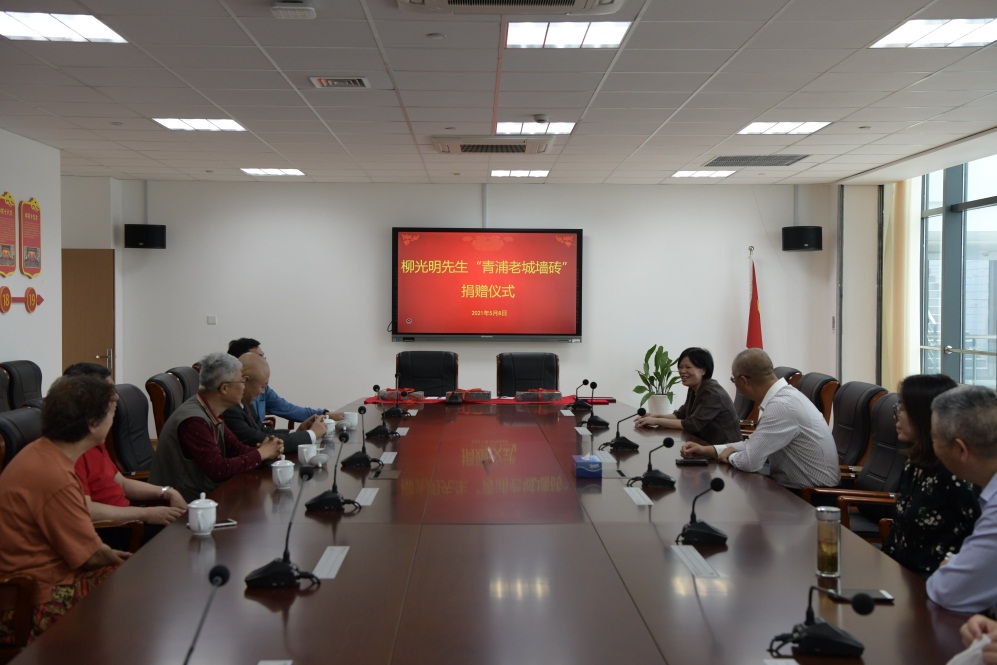 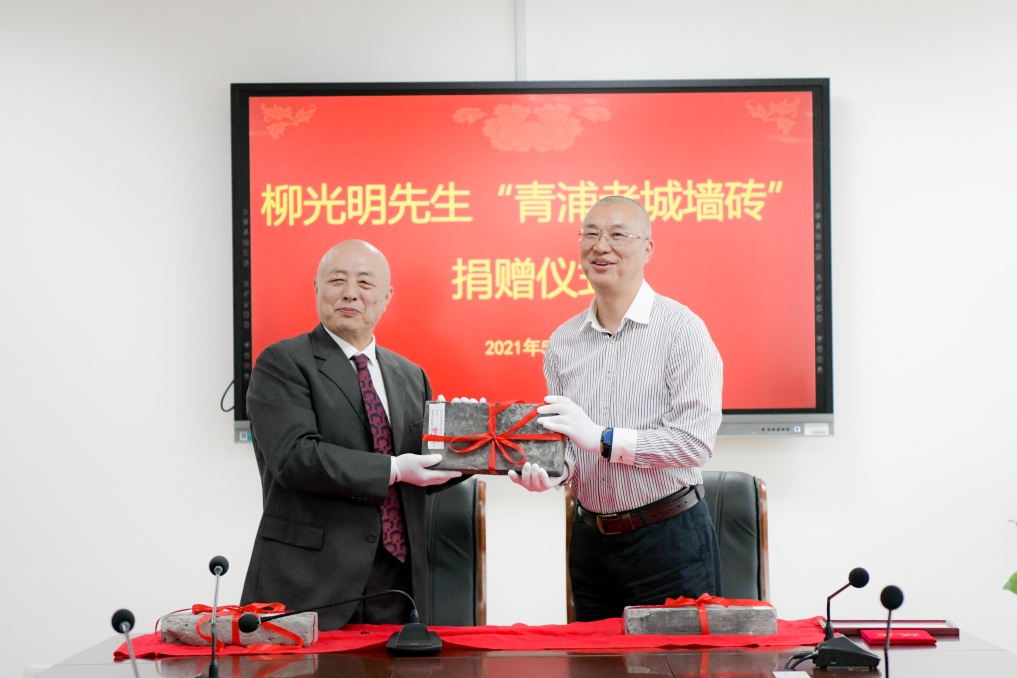 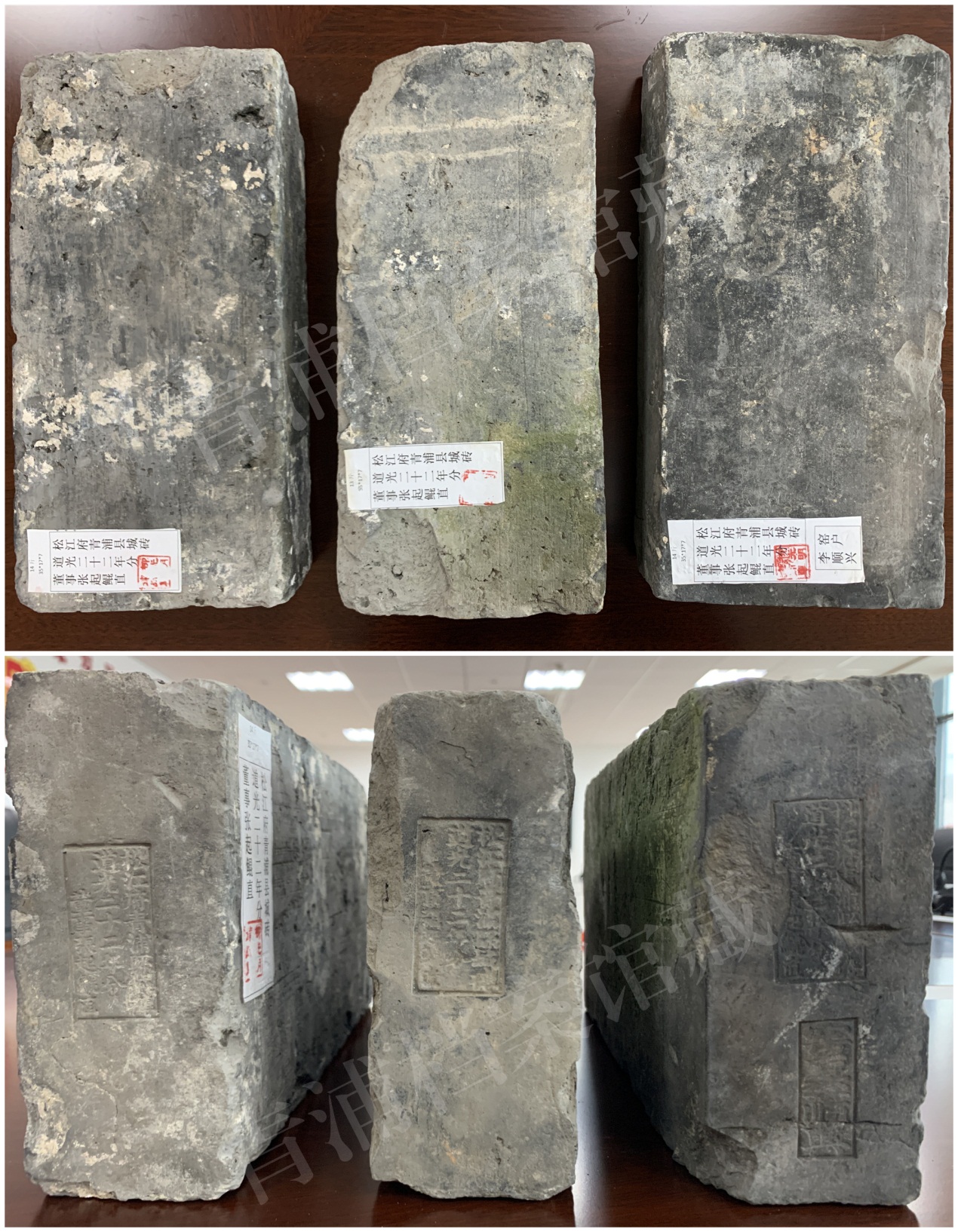 